 Государственное казенное  общеобразовательное учреждение Краснодарского края специальная (коррекционная)школа-интернат ст-цы Крыловской Таинственный космо.(3 класс)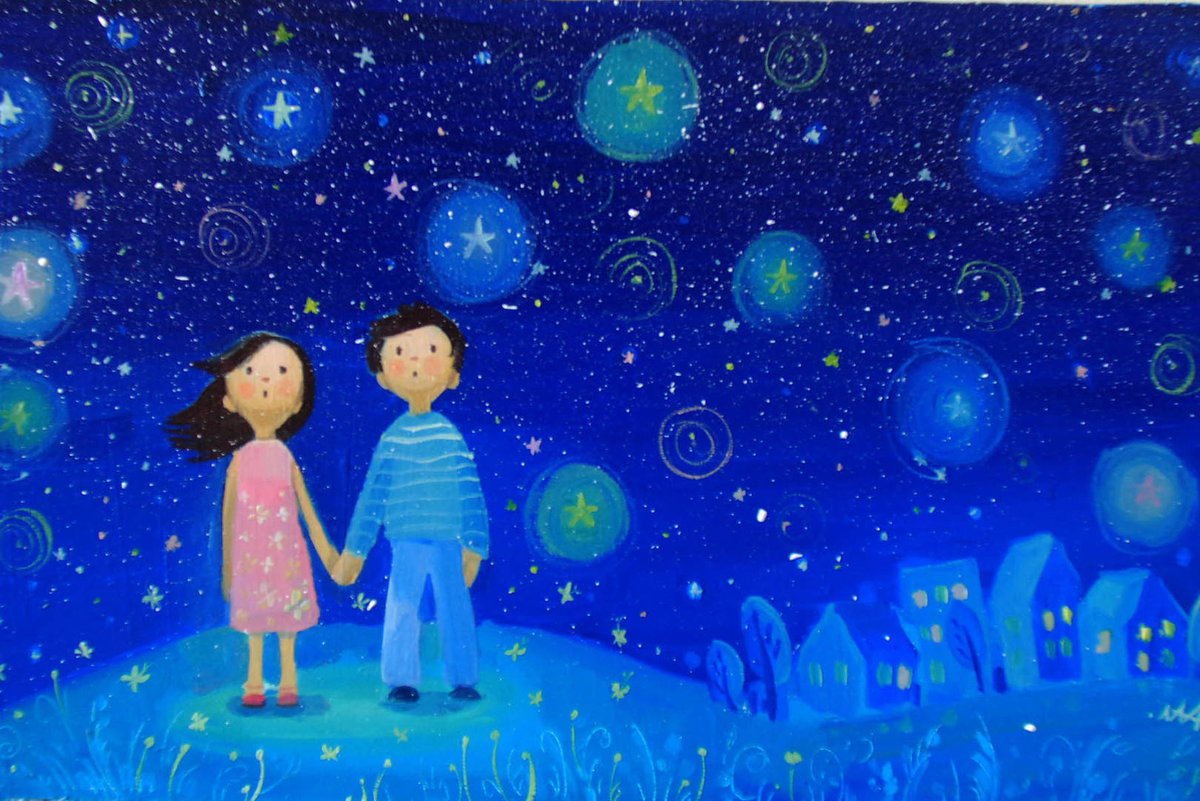                                                                     Учитель: Тарареева Н.П.Цели:1. Знакомство детей с понятиями «космос, солнечная система, планеты и их названия». 2. Развитие любознательности, мышления, памяти, внимания. 3. Воспитывать чувство гордости за свою страну. - Отгадайте загадку:Океан бездонный, океан бескрайний,
Безвоздушный, темный и необычайный,
В нем живут Вселенные, звезды и кометы,
Есть и обитаемые, может быть, планеты.
(Космос)	С глубокой древности люди мечтали летать как птицы. На чем только не отправлялись в небеса герои сказок (на ковре-самолете, в ступе, на метле). Но человек мечтал о полетах не только в воздушном, но и в космическом пространстве. Таинственный и загадочный космос притягивал людей, звал заглянуть в него и разгадать его загадки. Наше занятие называется «Таинственный космос». Люди всегда мечтали узнать о космосе как можно больше, ведь мир звезд огромный и таинственный. В нем много неизведанного и таинственного.   	Давным-давно, когда люди только начинали узнавать Землю, они представляли её перевёрнутой чашей, которую удерживают три гигантских слона, важно стоящих на панцире огромной черепахи. Эта чудо-черепаха плавает в море-океане, а весь мир накрыт звездным куполом, который переливается самыми яркими красками и защищает Землю.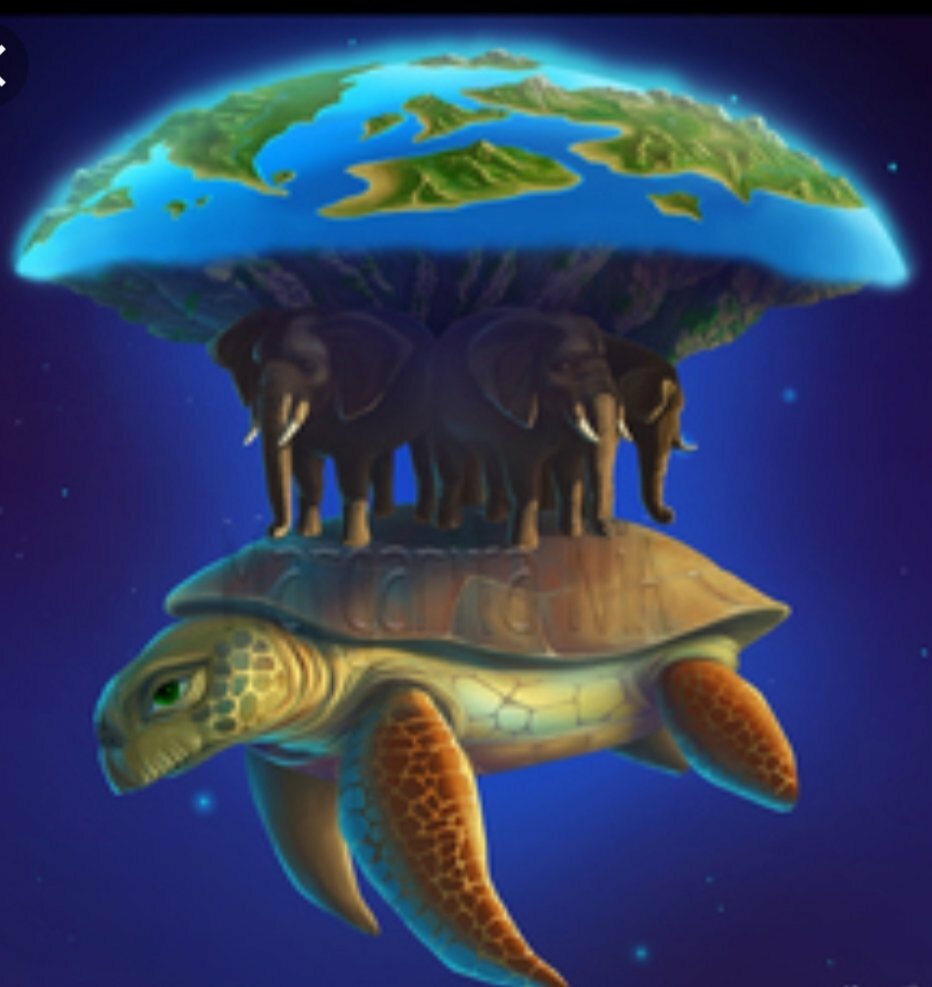 	С тех пор прошло несколько тысяч лет. На нашей Земле выросло много поколений добрых и умных людей. Они построили корабли и, совершив кругосветные путешествия, доказывали, что Земля вовсе не имеет форму чаши, а звездное небо это не купол.  Наша Земля имеет форму шара, а находится она в космосе. 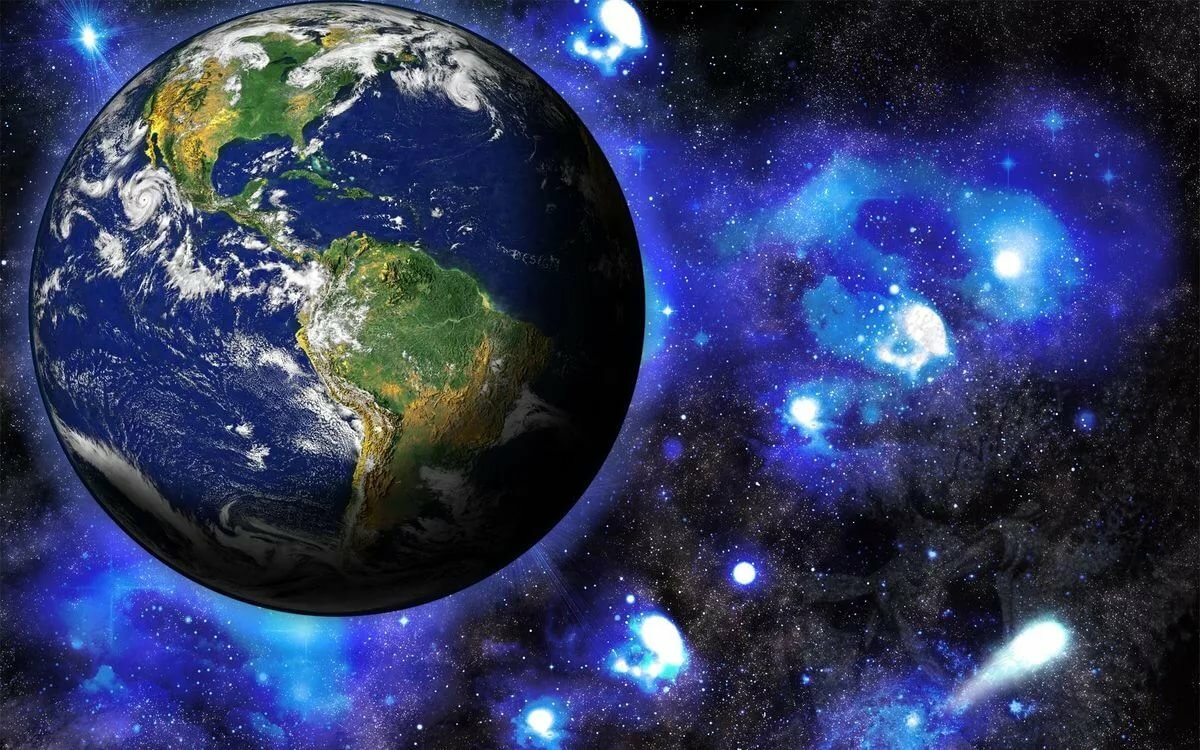 Так что же это, космос? (ответы детей)  	Космос – загадочное пространство вокруг Земли, куда не залетают птицы и самолеты. Небо там совсем черное, а воздуха совсем нет. Но испокон веков именно космос привлекал к себе внимание всего человечества своими далекими планетами, новыми мирами, космическими путешествиями и встречами с инопланетным разумом.	Позже люди построили самолёты и  стали летать в воздушной оболочке Земли (атмосфере).	А 12 апреля 1961 года благодаря разработкам учёных, впервые в космос полетел наш соотечественник, гражданин СССР – Юрий Алексеевич Гагарин. На ракете «Восток» он облетел вокруг нашей планеты Земля за 108 минут.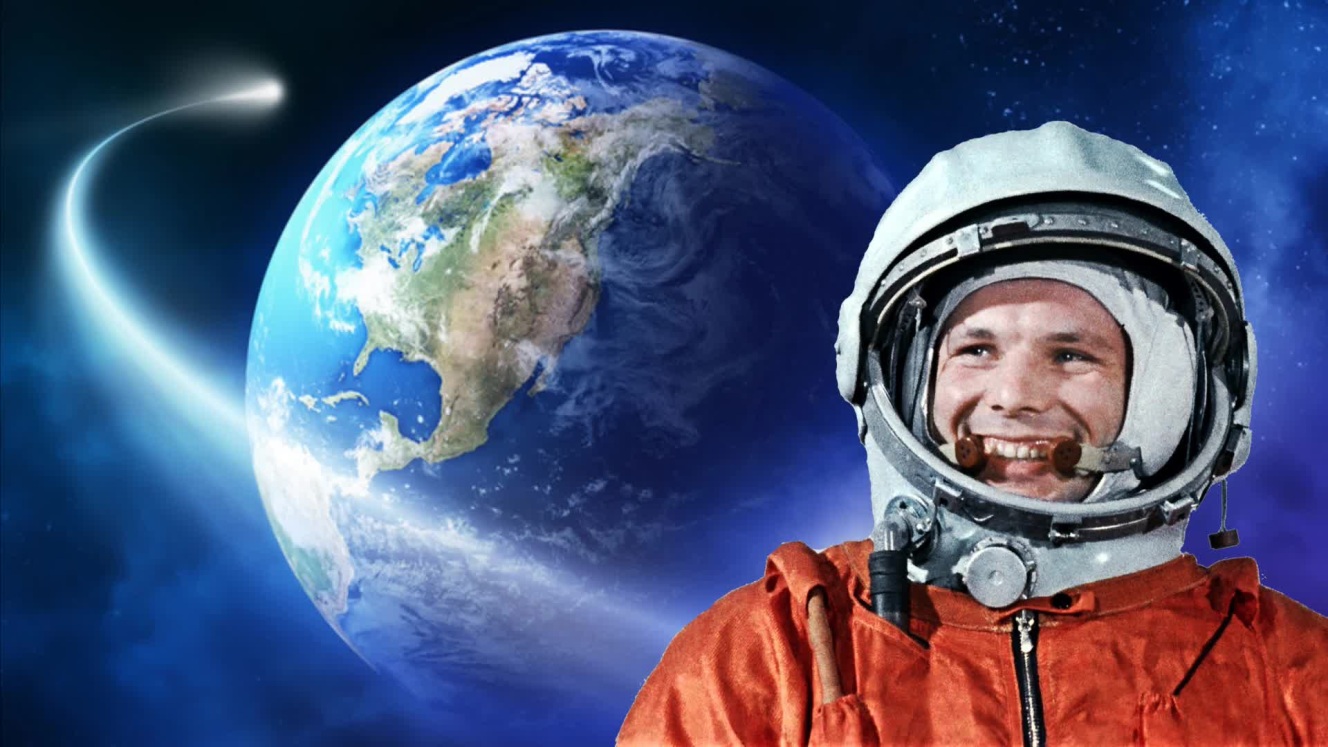 	После старта Ю. Гагарина прошло почти 60 лет. За это время многое изменилось в космонавтике: и техника, и подготовка экипажей, и программа работы на орбите.	Зачем нужно осваивать космос? - Над Землей летают спутники связи. С их помощью люди могут смотреть одну и ту же передачу по телевизору одновременно, даже если они находятся за тысячи километров друг от друга. - Метеорологические спутники помогают делать прогноз погоды. - Спутники наблюдения следят за порядком на нашей планете. Например, если от удара молнии загорелся лес, спутник заметит и сообщит лесным пожарным. - Есть спутники-разведчики. Они помогают искать полезные ископаемые, особенно в тех местах, куда людям трудно добраться — в горах, в глубоких ущельях.	Космос верно служит людям. Скоро в космосе будут делать лекарства, которые невозможно получить на Земле. Металлурги будут плавить металл. Из «космической печи» металл выходит намного лучше, прочнее, чище, чем из «земной».	В условиях невесомости, существующей в космосе, быстро растут все растения, и это очень интересует биологов — ученых, изучающих растения.	Так что освоение космоса приносит большую пользу людям.ФизкультминуткаМы очень любознательны,Шагаем мы вперёд.Мечтаем на ракетеОтправиться в полёт.Мы облетим всю Землю,Затем махнём на Марс.Потом мы возвратимсяТихонечко в наш класс. - Какие планеты вы знаете? Развивающий видеоролик «Почемучка. Какие бывают планеты?» https://clck.ru/NDzJR  Игра «Закончи строку»Чтобы глаз вооружитьИ со звёздами дружить,Млечный путь увидеть чтоб,Нужен мощный…(телескоп)Телескопом  сотни летИзучают жизнь планет,Нам расскажет обо всёмУмный дядя - …(астроном)Знает этот звездочётЗвёзды все наперечёт.Дарит Солнце жизнь планетам,Нам – тепло, хвосты - …(кометам).Только лучше звёзд виднаВ небе полная…(Луна).До луны не может птицаДолететь и прилуниться,Но зато умеет этоДелать быстрая…(ракета).У ракеты есть водитель –Невесомости любитель.По – английски  астронавт,А по – русски…( космонавт).Свет быстрее всех летает,Километры не считает.Все кометы облетел,Видит, в космосе нора,Это - …(черная дыра).В черных дырах чернотаЧем – то чёрным занята.Там окончил свой полётМежпланетный…(звездолёт)Звездолёт – стальная птица,Он быстрее света мчится,Познаёт на практикеЗвёздные…(галактики).	Наше путешествие по космосу завершилось. Мы сегодня приоткрыли несколько страничек из истории космонавтики. Надеюсь, вы и в дальнейшем будете интересоваться космосом, следить за космическими достижениями, наблюдать за небесными телами и мечтать о полётах в космос.
	Предлагаю поучаствовать в конкурсе и нарисовать рисунок на тему космоса и его тайн.